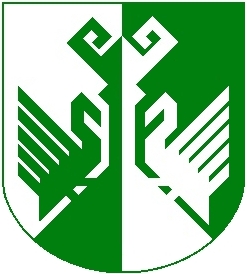 от 01 декабря 2016 года № 521О внесении изменений и дополнений в муниципальную программу «Устойчивое развитие территорий поселений и эффективная деятельность органов местного самоуправления в муниципальном образовании «Сернурский муниципальный район» в современных условиях на 2014-2018 годы»Администрация Сернурского муниципального района постановляет:1. Внести в муниципальную программу муниципального образования «Сернурский муниципальный район» «Устойчивое развитие территорий поселений и эффективная деятельность органов местного самоуправления в муниципальном образовании «Сернурский муниципальный район» в современных условиях на 2014-2018 годы» (далее – Программа), утвержденную постановлением администрации Сернурского муниципального района от 26 ноября 2013 г. № 547 (в редакции от 16.02.2016 г.), следующие изменения и дополнения:1) в наименовании и тексте постановления, паспорте и приложениях Программы слова «на 2014-2018 годы» заменить словами «на 2014-2020 годы»;2) приложения № 1, 4, 5 и 6 Программы изложить в новой редакции (прилагаются).2. Контроль за исполнением настоящего постановления возложить на заместителя главы администрации Сернурского муниципального района по социальным вопросам И.Л. Казанцеву.3. Настоящее постановление подлежит размещению на официальном сайте Сернурского муниципального района в информационно-телекоммуникационной сети Интернет.4. Настоящее постановление вступает в силу со дня его подписания.«ПРИЛОЖЕНИЕ № 1к муниципальной программе«Устойчивое развитие территорий поселений и эффективная деятельность органов местного самоуправления в муниципальном образовании «Сернурский муниципальный район» в современных условиях на 2014-2020 годы»СВЕДЕНИЯ о показателях (индикаторах) муниципальной программы, подпрограмм и их значенияхПРИЛОЖЕНИЕ № 4к муниципальной программе«Устойчивое развитие территорий поселений и эффективная деятельность органов местного самоуправления в муниципальном образовании «Сернурский муниципальный район» в современных условиях на 2014-2020 годы»РЕСУРСНОЕ ОБЕСПЕЧЕНИЕ реализации муниципальной программы «Устойчивое развитие территорий поселений и эффективная деятельность органов местного самоуправления в муниципальном образовании «Сернурский муниципальный район» в современных условиях на 2014-2020 годы»ПРИЛОЖЕНИЕ № 5к муниципальной программе«Устойчивое развитие территорий поселений и эффективная деятельность органов местного самоуправления в муниципальном образовании «Сернурский муниципальный район» в современных условиях на 2014-2020 годы»ПРОГНОЗНАЯ ОЦЕНКА расходов на реализацию целей муниципальной программы  _____________________________* При условии выделения средствПРИЛОЖЕНИЕ № 6к муниципальной программе«Устойчивое развитие территорий поселений и эффективная деятельность органов местного самоуправления в муниципальном образовании «Сернурский муниципальный район» в современных условиях на 2014-2020 годы»ПЛАН реализации муниципальной программы ШЕРНУРМУНИЦИПАЛРАЙОНЫНАДМИНИСТРАЦИЙЖЕАДМИНИСТРАЦИЯ СЕРНУРСКОГО МУНИЦИПАЛЬНОГО РАЙОНАПУНЧАЛПОСТАНОВЛЕНИЕГлава администрацииСернурскогомуниципального районаС. Адиганов№п/пПоказатель (индикатор) (наименование)ЕдиницаизмеренияЗначения показателейЗначения показателейЗначения показателейЗначения показателейЗначения показателейЗначения показателейЗначения показателей№п/пПоказатель (индикатор) (наименование)Единицаизмерения201420152016201720182019202012345678910Муниципальная программа «Устойчивое развитие территорий поселений и эффективная деятельность органов местного самоуправления в муниципальном образовании «Сернурский муниципальный район» в современных условиях на 2014-2020 годы»Муниципальная программа «Устойчивое развитие территорий поселений и эффективная деятельность органов местного самоуправления в муниципальном образовании «Сернурский муниципальный район» в современных условиях на 2014-2020 годы»Муниципальная программа «Устойчивое развитие территорий поселений и эффективная деятельность органов местного самоуправления в муниципальном образовании «Сернурский муниципальный район» в современных условиях на 2014-2020 годы»Муниципальная программа «Устойчивое развитие территорий поселений и эффективная деятельность органов местного самоуправления в муниципальном образовании «Сернурский муниципальный район» в современных условиях на 2014-2020 годы»Муниципальная программа «Устойчивое развитие территорий поселений и эффективная деятельность органов местного самоуправления в муниципальном образовании «Сернурский муниципальный район» в современных условиях на 2014-2020 годы»Муниципальная программа «Устойчивое развитие территорий поселений и эффективная деятельность органов местного самоуправления в муниципальном образовании «Сернурский муниципальный район» в современных условиях на 2014-2020 годы»Муниципальная программа «Устойчивое развитие территорий поселений и эффективная деятельность органов местного самоуправления в муниципальном образовании «Сернурский муниципальный район» в современных условиях на 2014-2020 годы»Муниципальная программа «Устойчивое развитие территорий поселений и эффективная деятельность органов местного самоуправления в муниципальном образовании «Сернурский муниципальный район» в современных условиях на 2014-2020 годы»Муниципальная программа «Устойчивое развитие территорий поселений и эффективная деятельность органов местного самоуправления в муниципальном образовании «Сернурский муниципальный район» в современных условиях на 2014-2020 годы»Муниципальная программа «Устойчивое развитие территорий поселений и эффективная деятельность органов местного самоуправления в муниципальном образовании «Сернурский муниципальный район» в современных условиях на 2014-2020 годы»Распределение территории муниципального района за территориальными общественными самоуправлениямиПроцент90100100100100100100Реализация антикоррупционных мероприятий на муниципальной службеКоличество семинаров, совещаний10141616181818Увеличение количества больных наркоманией, охваченных лечебно-реабилитационным процессомПроцент10203030404040Уменьшение общего числа совершаемых правонарушений, дорожно-транспортных  происшествий и тяжести их последствий, снижение количества преступлений, связанных с незаконным оборотом наркотических и психотропных веществ.Количество правонарушенийПодпрограмма «Развитие местного самоуправления в муниципальном образовании «Сернурский муниципальный район» на 2014-2020 годыПодпрограмма «Развитие местного самоуправления в муниципальном образовании «Сернурский муниципальный район» на 2014-2020 годыПодпрограмма «Развитие местного самоуправления в муниципальном образовании «Сернурский муниципальный район» на 2014-2020 годыПодпрограмма «Развитие местного самоуправления в муниципальном образовании «Сернурский муниципальный район» на 2014-2020 годыПодпрограмма «Развитие местного самоуправления в муниципальном образовании «Сернурский муниципальный район» на 2014-2020 годыПодпрограмма «Развитие местного самоуправления в муниципальном образовании «Сернурский муниципальный район» на 2014-2020 годыПодпрограмма «Развитие местного самоуправления в муниципальном образовании «Сернурский муниципальный район» на 2014-2020 годыПодпрограмма «Развитие местного самоуправления в муниципальном образовании «Сернурский муниципальный район» на 2014-2020 годыПодпрограмма «Развитие местного самоуправления в муниципальном образовании «Сернурский муниципальный район» на 2014-2020 годыОрганизация и регистрация территориальных общественных самоуправлений со статусом юридического лицаКоличество ТОС со статусом юрлицаВнедрение программ профессионального развития муниципальных служащих, основанных на индивидуальных планах их профессионального развития.Количество программ1111111Повышение профессионального уровня муниципальных служащих,Количество муниципальных служащих, прошедших обучение777881010Уровень обеспеченности квалифицированными кадрами для решения задач, возложенных на органы исполнительной власти и подведомственных учрежденийПроцент80859095100100100Развитие суда присяжных заседателейЧисленность граждан, включенных в списки присяжных287287287349349349349Выплата пенсии за выслугу лет лицам, замещавшим должности муниципальной службыСумма выделенных средств, тыс. руб.3100430041004100420042004200Обеспечение гарантированной сохранности документального наследия муниципального районаДоля площадей архивохранилищ, оснащенных современными средствами хранения, %85879093100100100Подпрограмма «Профилактика правонарушений и противодействие злоупотреблению наркотиками в муниципальном образовании «Сернурский муниципальный район» на 2014-2020 годыПодпрограмма «Профилактика правонарушений и противодействие злоупотреблению наркотиками в муниципальном образовании «Сернурский муниципальный район» на 2014-2020 годыПодпрограмма «Профилактика правонарушений и противодействие злоупотреблению наркотиками в муниципальном образовании «Сернурский муниципальный район» на 2014-2020 годыПодпрограмма «Профилактика правонарушений и противодействие злоупотреблению наркотиками в муниципальном образовании «Сернурский муниципальный район» на 2014-2020 годыПодпрограмма «Профилактика правонарушений и противодействие злоупотреблению наркотиками в муниципальном образовании «Сернурский муниципальный район» на 2014-2020 годыПодпрограмма «Профилактика правонарушений и противодействие злоупотреблению наркотиками в муниципальном образовании «Сернурский муниципальный район» на 2014-2020 годыПодпрограмма «Профилактика правонарушений и противодействие злоупотреблению наркотиками в муниципальном образовании «Сернурский муниципальный район» на 2014-2020 годыПодпрограмма «Профилактика правонарушений и противодействие злоупотреблению наркотиками в муниципальном образовании «Сернурский муниципальный район» на 2014-2020 годыПодпрограмма «Профилактика правонарушений и противодействие злоупотреблению наркотиками в муниципальном образовании «Сернурский муниципальный район» на 2014-2020 годыПовышение эффективности системы социальной профилактики правонарушенийКоличество семинаров, совещаний3445555Подпрограмма «Экологическая безопасность и защита населения от природных и техногенных угроз в муниципальном образовании «Сернурский муниципальный район» на 2014-2020 годыПодпрограмма «Экологическая безопасность и защита населения от природных и техногенных угроз в муниципальном образовании «Сернурский муниципальный район» на 2014-2020 годыПодпрограмма «Экологическая безопасность и защита населения от природных и техногенных угроз в муниципальном образовании «Сернурский муниципальный район» на 2014-2020 годыПодпрограмма «Экологическая безопасность и защита населения от природных и техногенных угроз в муниципальном образовании «Сернурский муниципальный район» на 2014-2020 годыПодпрограмма «Экологическая безопасность и защита населения от природных и техногенных угроз в муниципальном образовании «Сернурский муниципальный район» на 2014-2020 годыПодпрограмма «Экологическая безопасность и защита населения от природных и техногенных угроз в муниципальном образовании «Сернурский муниципальный район» на 2014-2020 годыПодпрограмма «Экологическая безопасность и защита населения от природных и техногенных угроз в муниципальном образовании «Сернурский муниципальный район» на 2014-2020 годыПодпрограмма «Экологическая безопасность и защита населения от природных и техногенных угроз в муниципальном образовании «Сернурский муниципальный район» на 2014-2020 годыПодпрограмма «Экологическая безопасность и защита населения от природных и техногенных угроз в муниципальном образовании «Сернурский муниципальный район» на 2014-2020 годыКоличество деструктивных событий (количество чрезвычайных ситуаций, пожаров, происшествий  на водных объектах).ЧСДоля населения, вовлеченного в эколого-просветительские и эколого-образовательные мероприятия, от общего количества населения муниципального образования.Процент0,70,91,01,21,51,71,7Подпрограмма «Профилактика терроризма и экстремизма на территории Сернурского муниципального района на 2014-2020 годыПодпрограмма «Профилактика терроризма и экстремизма на территории Сернурского муниципального района на 2014-2020 годыПодпрограмма «Профилактика терроризма и экстремизма на территории Сернурского муниципального района на 2014-2020 годыПодпрограмма «Профилактика терроризма и экстремизма на территории Сернурского муниципального района на 2014-2020 годыПодпрограмма «Профилактика терроризма и экстремизма на территории Сернурского муниципального района на 2014-2020 годыПодпрограмма «Профилактика терроризма и экстремизма на территории Сернурского муниципального района на 2014-2020 годыПодпрограмма «Профилактика терроризма и экстремизма на территории Сернурского муниципального района на 2014-2020 годыПодпрограмма «Профилактика терроризма и экстремизма на территории Сернурского муниципального района на 2014-2020 годыПодпрограмма «Профилактика терроризма и экстремизма на территории Сернурского муниципального района на 2014-2020 годыКоличество объектов социальной сферы (учреждений образования, здравоохранения, культуры, социальной защиты населения) и объектов с   массовым пребыванием граждан, защищенных в соответствии с установленными требованиямиЕд.41414142424444Количество мероприятий, направленных на повышение качества подготовки различных категорий граждан к действиям в условиях угрозы совершения или совершенного террористического актаЕд.2222333СтатусНаименование муниципальной программы, подпрограммы, ведомственной целевой программы, основного мероприятияОтветственный исполнитель, соисполнителиКод бюджетной классификацииКод бюджетной классификацииКод бюджетной классификацииКод бюджетной классификацииРасходы (тыс. рублей) по годамРасходы (тыс. рублей) по годамРасходы (тыс. рублей) по годамРасходы (тыс. рублей) по годамРасходы (тыс. рублей) по годамРасходы (тыс. рублей) по годамРасходы (тыс. рублей) по годамРасходы (тыс. рублей) по годамСтатусНаименование муниципальной программы, подпрограммы, ведомственной целевой программы, основного мероприятияОтветственный исполнитель, соисполнителиГРБСРзПрЦСРВР2013оценка2014201520162017201820192020123456789101112131415Муниципальная программаУстойчивое развитие территорий поселений и эффективная деятельность органов местного самоуправления в муниципальном образовании «Сернурский муниципальный район» в современных условиях на 2014-2020 годыВСЕГО19526,921961217662185121968,5219512195121951Муниципальная программаУстойчивое развитие территорий поселений и эффективная деятельность органов местного самоуправления в муниципальном образовании «Сернурский муниципальный район» в современных условиях на 2014-2020 годыЗаместитель главы администрации, руководитель аппарата администрации1409614432144321443214432144321443214432Муниципальная программаУстойчивое развитие территорий поселений и эффективная деятельность органов местного самоуправления в муниципальном образовании «Сернурский муниципальный район» в современных условиях на 2014-2020 годыЗаместитель главы администрации по социальным вопросам1015209090909090Муниципальная программаУстойчивое развитие территорий поселений и эффективная деятельность органов местного самоуправления в муниципальном образовании «Сернурский муниципальный район» в современных условиях на 2014-2020 годыОтдел организационно-правовой работы и кадров3106,94300410041004217,5420042004200Муниципальная программаУстойчивое развитие территорий поселений и эффективная деятельность органов местного самоуправления в муниципальном образовании «Сернурский муниципальный район» в современных условиях на 2014-2020 годыОтдел ГОЧС, архитектуры и экологической безопасности8661766176617661766176617661766Муниципальная программаУстойчивое развитие территорий поселений и эффективная деятельность органов местного самоуправления в муниципальном образовании «Сернурский муниципальный район» в современных условиях на 2014-2020 годыРедакция Сернурских районных газет «Край сернурский» и «Шернур вел»14241424142414241424142414241424Муниципальная программаУстойчивое развитие территорий поселений и эффективная деятельность органов местного самоуправления в муниципальном образовании «Сернурский муниципальный район» в современных условиях на 2014-2020 годыОтдел образования и по делам молодежи1010101010Муниципальная программаУстойчивое развитие территорий поселений и эффективная деятельность органов местного самоуправления в муниципальном образовании «Сернурский муниципальный район» в современных условиях на 2014-2020 годыАрхивный отдел2424242424242424Муниципальная программаУстойчивое развитие территорий поселений и эффективная деятельность органов местного самоуправления в муниципальном образовании «Сернурский муниципальный район» в современных условиях на 2014-2020 годыОтдел культуры55555ПодпрограммаРазвитие местного самоуправления в муниципальном образовании «Сернурский муниципальный район» на 2014-2020 годыЗаместитель главы администрации, руководитель аппарата администрации18803,320332,420132,420132,420249,920232,420232,420232,4Основное мероприятиеТерриториальное общественное самоуправлениеЗаместитель главы администрации, руководитель аппарата администрации90401137950150244100100100100100100100100Основное мероприятиеМуниципальная службаЗаместитель главы администрации, руководитель аппарата администрации1399614332143321433214332143321433214332Основное мероприятиеКадры для бюджетных учрежденийЗаместитель главы администрации по социальным вопросамОсновное мероприятиеПротиводействие коррупцииОтдел организационно-правовой работы и кадровОсновное мероприятиеПенсионное обеспечениеОтдел организационно-правовой работы и кадров9041001505831131431004300410041004200420042004200Основное мероприятиеРазвитие суда присяжных заседателейОтдел организационно-правовой работы и кадров904010500140002446,917,5Основное мероприятиеРазвитие средств массовой информацииРедакция Сернурских районных газет «Край сернурский» и «Шернур вел»9041202457850062114241424142414241424142414241424Основное мероприятиеРазвитие архивного делаАрхивный отдел904011352124002442424242424242424Основное мероприятиеОбеспечение реализации других общегосударственных мероприятийЗаместитель главы администрации, руководитель аппарата90401130920300244152,4152,4152,4152,4152,4152,4152,4152,4ПодпрограммаПрофилактика правонарушений и противодействие злоупотреблению наркотиками в муниципальном образовании «Сернурский муниципальный район» на 2014-2020 годыЗаместитель главы администрации по социальным вопросам1015209090909090Основное мероприятиеПрофилактика правонарушенийЗаместитель главы администрации по социальным вопросам904030279500102441015202020202020Основное мероприятиеОрганизация временного трудоустройства в летний период несовершеннолетних граждан в возрасте от 14 до 18 лет, находящихся в трудной жизненной ситуацииЗаместитель главы администрации по социальным вопросам5050505050Основное мероприятиеКомплексные меры по противодействию злоупотреблению наркотиками и их незаконному оборотуЗаместитель главы администрации по социальным вопросамОсновное мероприятиеПроведение межведомственных оперативно-профилактических мероприятий и акцийЗаместитель главы администрации по социальным вопросамОсновное мероприятиеПриобретение литературы, периодических изданий, дисков по пропаганде здорового образа жизни и профилактике алкоголизма, курения, наркомании, токсикомании в сельские библиотекиОтдел культуры55555Основное мероприятиеПроведение Дней здоровья в общеобразовательных учреждениях, спортивных соревнований, мероприятий по тематике здорового образа жизни. Приобретение спортивного инвентаряОтдел образования и по делам молодежи1010101010Основное мероприятиеПроведение антинаркотического месячникаЗаместитель главы администрации по социальным вопросам55555ПодпрограммаЭкологическая безопасность и защита населения от природных и техногенных угроз в муниципальном образовании «Сернурский муниципальный район» на 2014-2020 годыОтдел ГОЧС, архитектуры и экологической безопасности8661766176617661766176617661766Основное мероприятиеЗащита населения и территории от чрезвычайных ситуаций и стихийных бедствий природного и техногенного характераОтдел ГОЧС, архитектуры и экологической безопасности904030921801002443030303030303030Основное мероприятиеЕдиная дежурно-диспетчерская службаОтдел ГОЧС, архитектуры и экологической безопасности90403092180110121746746746746746746746746Основное мероприятиеОхрана объектов растительного и животного мираГлавный специалист по экологии и природопользованию9040603410010024450950950950950950950950ПодпрограммаПодпрограмма «Профилактика терроризма и экстремизма на территории Сернурского муниципального района на 2014-2020 годыОтдел ГОЧС, архитектуры и экологической безопасности904030921801002442020202020202020Основное мероприятиеПредупреждение терроризма и экстремизма в сфере межнациональных и межконфессиональных отношенийОтдел ГОЧС, архитектуры и экологической безопасности904030921801002442020202020202020СтатусНаименование муниципальной программы, подпрограммы, ведомственной целевой программы, основного мероприятияИсточники ресурсного обеспеченияОценка расходов (тыс. рублей) по годамОценка расходов (тыс. рублей) по годамОценка расходов (тыс. рублей) по годамОценка расходов (тыс. рублей) по годамОценка расходов (тыс. рублей) по годамОценка расходов (тыс. рублей) по годамОценка расходов (тыс. рублей) по годамОценка расходов (тыс. рублей) по годамСтатусНаименование муниципальной программы, подпрограммы, ведомственной целевой программы, основного мероприятияИсточники ресурсного обеспечения2013 оценка20142015201620172018201920201234567891011Муниципальная программаУстойчивое развитие территорий поселений и эффективная деятельность органов местного самоуправления в муниципальном образовании «Сернурский муниципальный район» в современных условиях на 2014-2020 годывсего19526,921961217662185121968,5219512195121951Муниципальная программаУстойчивое развитие территорий поселений и эффективная деятельность органов местного самоуправления в муниципальном образовании «Сернурский муниципальный район» в современных условиях на 2014-2020 годыбюджет муниципального района19526,921961217662185121968,5219512195121951Муниципальная программаУстойчивое развитие территорий поселений и эффективная деятельность органов местного самоуправления в муниципальном образовании «Сернурский муниципальный район» в современных условиях на 2014-2020 годыфедеральный бюджет*Муниципальная программаУстойчивое развитие территорий поселений и эффективная деятельность органов местного самоуправления в муниципальном образовании «Сернурский муниципальный район» в современных условиях на 2014-2020 годыреспубликанский бюджет Республики Марий Эл* Муниципальная программаУстойчивое развитие территорий поселений и эффективная деятельность органов местного самоуправления в муниципальном образовании «Сернурский муниципальный район» в современных условиях на 2014-2020 годывнебюджетные источники*ПодпрограммаРазвитие местного самоуправления в муниципальном образовании «Сернурский муниципальный район» на 2014-2020 годывсего18803,320332,420132,420132,420249,920232,420232,420232,4ПодпрограммаРазвитие местного самоуправления в муниципальном образовании «Сернурский муниципальный район» на 2014-2020 годыбюджет муниципального района18803,320332,420132,420132,420249,920232,420232,420232,4ПодпрограммаРазвитие местного самоуправления в муниципальном образовании «Сернурский муниципальный район» на 2014-2020 годыфедеральный бюджет*ПодпрограммаРазвитие местного самоуправления в муниципальном образовании «Сернурский муниципальный район» на 2014-2020 годыреспубликанский бюджет Республики Марий Эл* ПодпрограммаРазвитие местного самоуправления в муниципальном образовании «Сернурский муниципальный район» на 2014-2020 годывнебюджетные источники*ПодпрограммаПрофилактика правонарушений и противодействие злоупотреблению наркотиками в муниципальном образовании «Сернурский муниципальный район» на 2014-2020 годывсего1015209090909090ПодпрограммаПрофилактика правонарушений и противодействие злоупотреблению наркотиками в муниципальном образовании «Сернурский муниципальный район» на 2014-2020 годыбюджет муниципального района1015209090909090ПодпрограммаПрофилактика правонарушений и противодействие злоупотреблению наркотиками в муниципальном образовании «Сернурский муниципальный район» на 2014-2020 годыфедеральный бюджет*ПодпрограммаПрофилактика правонарушений и противодействие злоупотреблению наркотиками в муниципальном образовании «Сернурский муниципальный район» на 2014-2020 годыреспубликанский бюджет Республики Марий Эл* ПодпрограммаПрофилактика правонарушений и противодействие злоупотреблению наркотиками в муниципальном образовании «Сернурский муниципальный район» на 2014-2020 годывнебюджетные источники*ПодпрограммаЭкологическая безопасность и защита населения от природных и техногенных угроз в муниципальном образовании «Сернурский муниципальный район» на 2014-2020 годывсего8661766176617661766176617661766ПодпрограммаЭкологическая безопасность и защита населения от природных и техногенных угроз в муниципальном образовании «Сернурский муниципальный район» на 2014-2020 годыбюджет муниципального района8661766176617661766176617661766ПодпрограммаЭкологическая безопасность и защита населения от природных и техногенных угроз в муниципальном образовании «Сернурский муниципальный район» на 2014-2020 годыфедеральный бюджет*ПодпрограммаЭкологическая безопасность и защита населения от природных и техногенных угроз в муниципальном образовании «Сернурский муниципальный район» на 2014-2020 годыреспубликанский бюджет Республики Марий Эл* ПодпрограммаЭкологическая безопасность и защита населения от природных и техногенных угроз в муниципальном образовании «Сернурский муниципальный район» на 2014-2020 годывнебюджетные источники*ПодпрограммаПрофилактика терроризма и экстремизма на территории Сернурского муниципального района на 2014-2020 годывсего2020202020202020ПодпрограммаПрофилактика терроризма и экстремизма на территории Сернурского муниципального района на 2014-2020 годыбюджет муниципального района2020202020202020ПодпрограммаПрофилактика терроризма и экстремизма на территории Сернурского муниципального района на 2014-2020 годыфедеральный бюджет*ПодпрограммаПрофилактика терроризма и экстремизма на территории Сернурского муниципального района на 2014-2020 годыреспубликанский бюджет Республики Марий Эл* ПодпрограммаПрофилактика терроризма и экстремизма на территории Сернурского муниципального района на 2014-2020 годывнебюджетные источники*Наименование подпрограммы, ведомственной целевой программы, мероприятий ведомственной целевой программы, основного мероприятия, мероприятийв рамках основного мероприятияОтветственный исполнитель (ФИО, должность)СрокСрокОжидаемый непосредствен-ный результат (краткое описание)Код бюджетной классифика-ции (местный бюджет)Финансирование по годам(тыс. рублей)Финансирование по годам(тыс. рублей)Финансирование по годам(тыс. рублей)Финансирование по годам(тыс. рублей)Финансирование по годам(тыс. рублей)Финансирование по годам(тыс. рублей)Финансирование по годам(тыс. рублей)Финансирование по годам(тыс. рублей)Наименование подпрограммы, ведомственной целевой программы, мероприятий ведомственной целевой программы, основного мероприятия, мероприятийв рамках основного мероприятияОтветственный исполнитель (ФИО, должность)начала реализа-цииокон-чания реали-зацииОжидаемый непосредствен-ный результат (краткое описание)Код бюджетной классифика-ции (местный бюджет)2013 оценка20142015201620172018201920201234567891011121314В целом по муниципальной программе «Устойчивое развитие территорий поселений и эффективная деятельность органов местного самоуправления в муниципальном образовании «Сернурский муниципальный район» в современных условиях на 2014-2020 годы»XXXХX19526,921961217662185121968,5219512195121951Подпрограмма «Развитие местного самоуправления в муниципальном образовании «Сернурский муниципальный район» на 2014-2020 годыБердникова З.Н., заместитель главы администрации, руководитель аппарата администрации20142020ХОсновное мероприятие «Территориальное общественное самоуправление»Бердникова З.Н., заместитель главы администрации, руководитель аппарата администрации20142020Улучшение системы правового и организационного обеспечения деятельности органов местного самоуправления в устойчивом развитии своих территорий100100100100100100100100Основное мероприятие «Муниципальная служба»Бердникова З.Н., заместитель главы администрации, руководитель аппарата администрации20142020Обеспечение эффективной деятельности органов местного самоуправления1399614332143321433214332143321433214332Основное мероприятие «Кадры для бюджетных учреждений»Казанцева И.Л., заместитель главы администрации по социальным вопросам20142020Совершенствование механизма формирования и  эффективного использования кадрового резерваОсновное мероприятие «Противодействие коррупции»Мамаев Д.Б., руководитель отдела организационно-правовой работы и кадров20142020Устранение причин, порождающих коррупциюОсновное мероприятие «Пенсионное обеспечение»Мамаев Д.Б., руководитель отдела организационно-правовой работы и кадров2014202031004300410041004200420042004200Основное мероприятие «Развитие суда присяжных заседателей»Мамаев Д.Б., руководитель отдела организационно-правовой работы и кадров201420206,917,5Основное мероприятие «Развитие средств массовой информации»Лебедева Е.А., гл. редактор Сернурских районных газет «Край сернурский» и «Шернур вел»2014202014241424142414241424142414241424Основное мероприятие «Развитие архивного дела»Зарипова Д.Г., руководитель архивного отдела201420202424242424242424Основное мероприятие «Обеспечение реализации других общегосударственных мероприятий»Бердникова З.Н., заместитель главы администрации, руководитель аппарата администрации20142020152,4152,4152,4152,4152,4152,4152,4152,4Подпрограмма «Профилактика правонарушений и противодействие злоупотреблению наркотиками в муниципальном образовании «Сернурский муниципальный район» на 2014-2020 годы20142020Х1015209090909090Основное мероприятие «Профилактика правонарушений»Казанцева И.Л., заместитель главы администрации по социальным вопросам201420201015207070707070Основное мероприятие «Проведение межведомственных оперативно-профилактических мероприятий и акций»Казанцева И.Л., заместитель главы администрации по социальным вопросам20162020Основное мероприятие «Приобретение литературы, периодических изданий, дисков по пропаганде здорового образа жизни и профилактике алкоголизма, курения, наркомании, токсикомании в сельские библиотеки»Швецова А.А., руководитель отдела культуры2016202055555Основное мероприятие «Проведение Дней здоровья в общеобразовательных учреждениях, спортивных соревнований, мероприятий по тематике здорового образа жизни. Приобретение спортивного инвентаря»Яндимирова Л.В., руководитель отдела образования и по делам молодежи201620201010101010Основное мероприятие «Проведение антинаркотического месячника»Казанцева И.Л., заместитель главы администрации по социальным вопросам2016202055555Основное мероприятие: «Организация временного трудоустройства в летний период несовершеннолетних граждан в возрасте от 14 до 18 лет, находящихся в трудной жизненной ситуации»Казанцева И.Л., заместитель главы администрации по социальным вопросам201420205050505050Основное мероприятие «Комплексные меры по противодействию злоупотреблению наркотиками и их незаконному обороту»Казанцева И.Л., заместитель главы администрации по социальным вопросам20142020Подпрограмма «Экологическая безопасность и защита населения от природных и техногенных угроз в муниципальном образовании «Сернурский муниципальный район» на 2014-2020 годы20142020Х8261726172617261726172617261726Основное мероприятие «Защита населения и территории от чрезвычайных ситуаций и стихийных бедствий природного и техногенного характера»Калинин С.И., руководитель отдела ГОЧС, архитектуры и экологической безопасности20142020Повысить уровень защищенности населения и территории от опасностей и угроз мирного и военного времени3030303030303030Основное мероприятие «Единая дежурно-диспетчерская служба»Калинин С.И., руководитель отдела ГОЧС, архитектуры и экологической безопасности20142020Обеспечить создание и поддержание в постоянной готовности муниципальные системы оповещения и информирования населения о чрезвычайных ситуациях746746746746746746746746Основное мероприятие «Охрана объектов растительного и животного мира»Логинова К.М., главный специалист по экологии и природопользованию20142020Уменьшить негативное воздействие хозяйственной и иной деятельности на компоненты природной среды50950950950950950950950Подпрограмма «Профилактика терроризма и экстремизма на территории Сернурского муниципального района на 2014-2020 годы20142020Х2020202020202020Основное мероприятие «Предупреждение терроризма и экстремизма в сфере межнациональных и межконфессиональных отношений»Волков Е.Б., заведующий сектором отдела ГОЧС, архитектуры и экологической безопасности20142020Повысить уровень защищенности населения и территории от опасностей и угроз мирного и военного времени2020202020202020